 XXIX KLINCIJADA 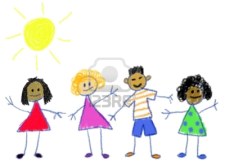 XXIX. GYERMEKPARÁDÉHALA SPORTOVA 28.5.2015.16.00Čiste ruke - ritmika, vrtić ALISA, vasp. Tatjana Prćić i Blaženka LučićLjubav za sve - ritmika, vrtić ŠUMICA, vasp. Ivana Kujundžić i Adriana VantukOtvori se cvete plavi - ritmika, vrtić ALISA, vasp. Nataša Sopka i Helena AdžićPrede Maca oko peći - ritmika, vrtić MAŠTALICA, vasp. Jelović Ibolja i Grujić DijanaLimbo rok - ritmika, vrtić ALISA, vasp. Katić Aleksandra i Buljovčić TatjanaA hegyi tolvaj - narodna igra, vrtić VEVERICA, vasp. Lošonci Fišer Kristina i Valdačević EvaKišobran za dvoje - ritmika, vrtić ALISA, vasp. Bašić P. Danijela i Rogić IboljaBarbara Ann - ritmika, vrtić ALISA, vasp. Arambašić Nataša i Laušev GordanaVeo veo - ritmika, vrtić SNEŽANA, vasp. Kunji Biserka, Nađ Rebeka, Vinčić Olivera i Bojana VukovićRelacije - ritmika, vrtić ALISA, vasp. Vesna Marki i Svetlana PuškićPačiji ples - ritmika, vrtić KALIMERO, vasp. Berenji Berta i Futo Andreja17.00All About That Bass - ritmika, vrtić MANDARINA, vasp. Lovaš Silvija i Jenei EdinaMeksički ples - ritmika, vrtić VEVERICA, vasp. Majdanović Đenđi i Stipić HelgaĐu-đu-đuskaju - ritmika, vrtić PALČICA, vasp. Žana Sabo Bulović i Vedrana LazarevićPačiji ples - ritmika, vrtić NAŠ BISER, vasp. Gabrić Ksenija i Nađ AlisaEkološki bluz - ritmika, vrtić VEVERICA, vasp. Nikolić Slađana i Nićetin MarinaDžo banana - ritmika, vrtić KOLIBRI, vasp. Seke Žužana i Balčak Gonclik LiviaPles gusenice - ritmika, vrtić POLETARAC, vasp. Aleksandra Kutuzov i Lejla NaserJetzt fahren wir äbern See - ritmika, vrtić PALČICA, vasp. Gagić Dijana i Gulišija JosipaPusa - ritmika, vrtić MANDARINA, vasp. Slavica Jovanović i Nataša Ivanković VojnićWir Sind Stark - ritmika, vrtić PALČICA, vasp. Merković Agneš i Višnjić MirjanaAfrička priča - ritmika, vrtić MARIJA PETKOVIĆ - BISER, vasp. Mirjana Ivanković i Nada Poljaković18.00Kolita - ritmika, vrtić MAŠTALICA, vasp. Milica Omeričić i Dragica TorbicaBanatsko kolo - narodna igra, vrtić ZEKA, vasp. Janačkov Mirjana i Beoković TatjanaZeigt her eure Füße - ritmika, vrtić PALČICA, vasp. Đaluš Čila i Narai Perić KornelijaMomačko kolo - narodna igra, vrtić ZEKA, vasp. Nedeljka Katić i Hajnalka PanićDum tek tek - ritmika, vrtić ZLATNA RIBICA, vasp. Dušica Denić i Jasmina KovačevićIvin dens - ritmika, vrtić SUNCE, vasp. Vesna Zvekić, Marija Kiš i Nina ĐurovićSinging In the Rain - ritmika, vrtić ŠUMICA, vasp. Katić Timea i Berta IrenĐuska - ritmika, vrtić ŠUMICA, vasp. Stojić Nataša i Milovanović SuzanaBogárbál - ritmika, vrtić MALA SIRENA, vasp. Ladančik Urban Eva i Hibert SilvijaSplet narodnih igara iz Vojvodine, vrtići MASLAČAK i ZVONČICA, vasp. Horvat Smilja, Telek Beatris i Korać Jagoda u saradnji sa HKC Bunjevačko koloTáncolj kecske - narodna igra, vrtić VEVERICA, vasp. Farkaš Đenđi i Nađ Judit19.00Tóparti mulatság - ritmika, vrtić MAŠTALICA, vasp. Varga Angela i Šebešćen PetarVozovi od čokolade - ritmika, vrtić NAŠ BISER, vasp. Marić RužaPingvin žurka - ritmika, vrtić MANDARINA, vasp. Kmezić Aleksandra iKolar TanjaLatino mix - ritmika, vrtić ZVEZDICE, vasp. Nanaši Erika i Gurinović DubravkaKauboji i indijanci - ritmika, vrtić MASLAČAK, vasp. Horvat Smilja i Telek BeatrisVile i gusari - ritmika, vrtić POLETARAC, vasp. Marina Kuzman iAleksandra StojkovićEgy kis nyugalmat - ritmika, vrtić BAJKA, vasp. Kozma JulijaJuca i kuca - ritmika, vrtić CICIBAN, vasp. Matković Bernadica i Maja ĐumićPolka Suzana - ritmika, vrtić MAŠTALICA, vasp. Luča Radmanić i Tamara PualićLa Kolita - ritmika, vrtić KOLIBRI, vasp. Zec Ljubica i Vuksanović MajaHajdemo u kolo - ritmika, vrtić POLETARAC, vasp. Maja MarićSafri duo - ritmika, vrtić MANDARINA, vasp. Mirjana Matković i Radivoje Jančić